Kokkuvõte Karl Marxi filosoofiast (väljavõte teosest "Pilk ideede maailma", lk 91-94, autorid W. Raeper ja L. Smith)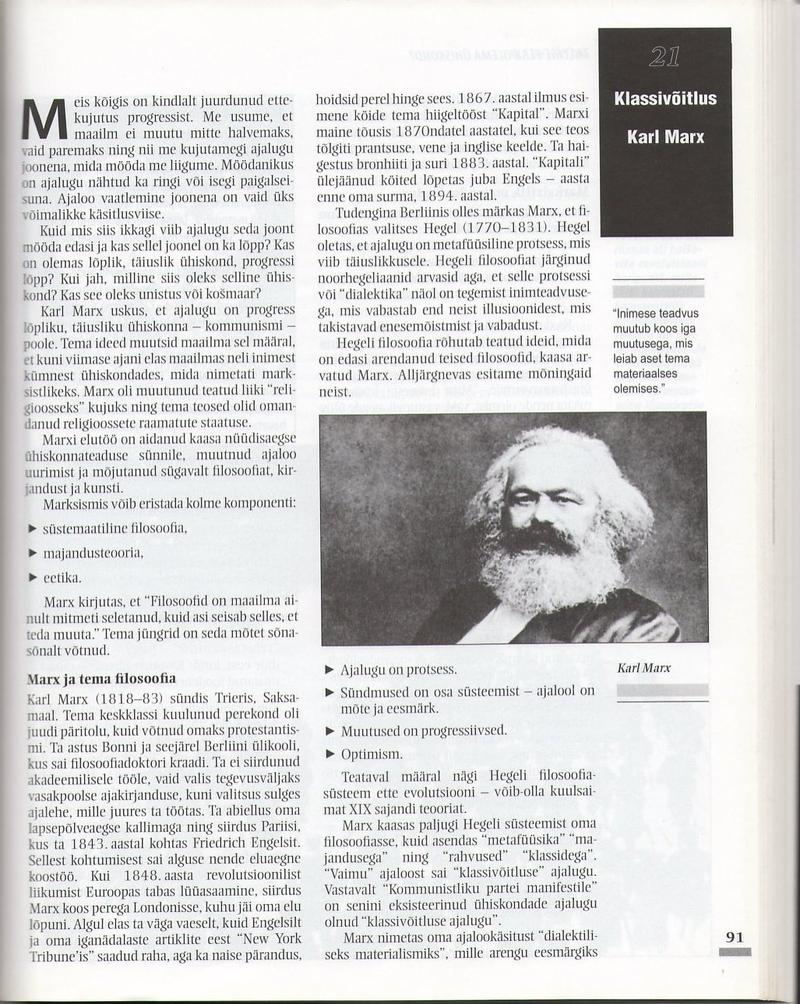 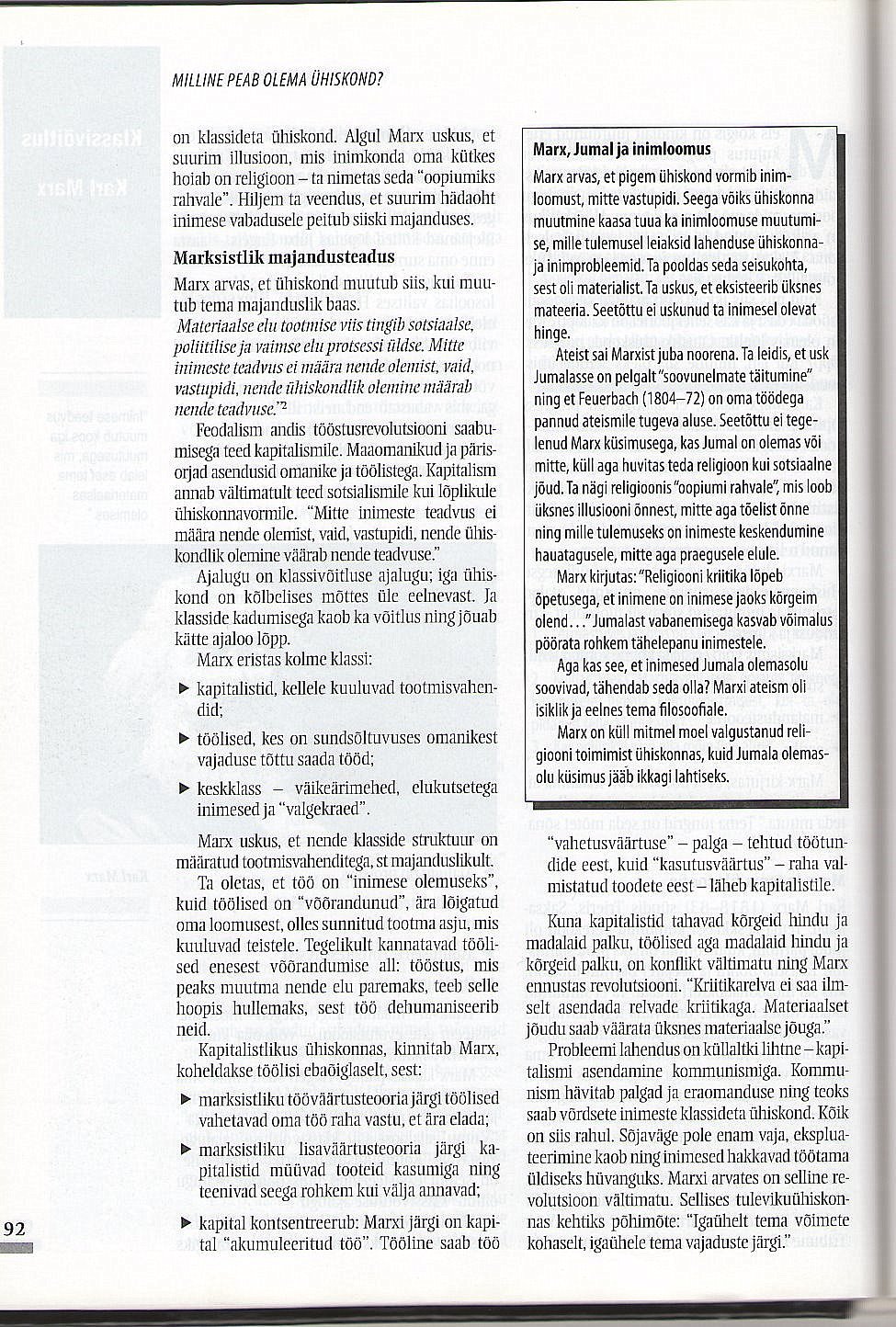 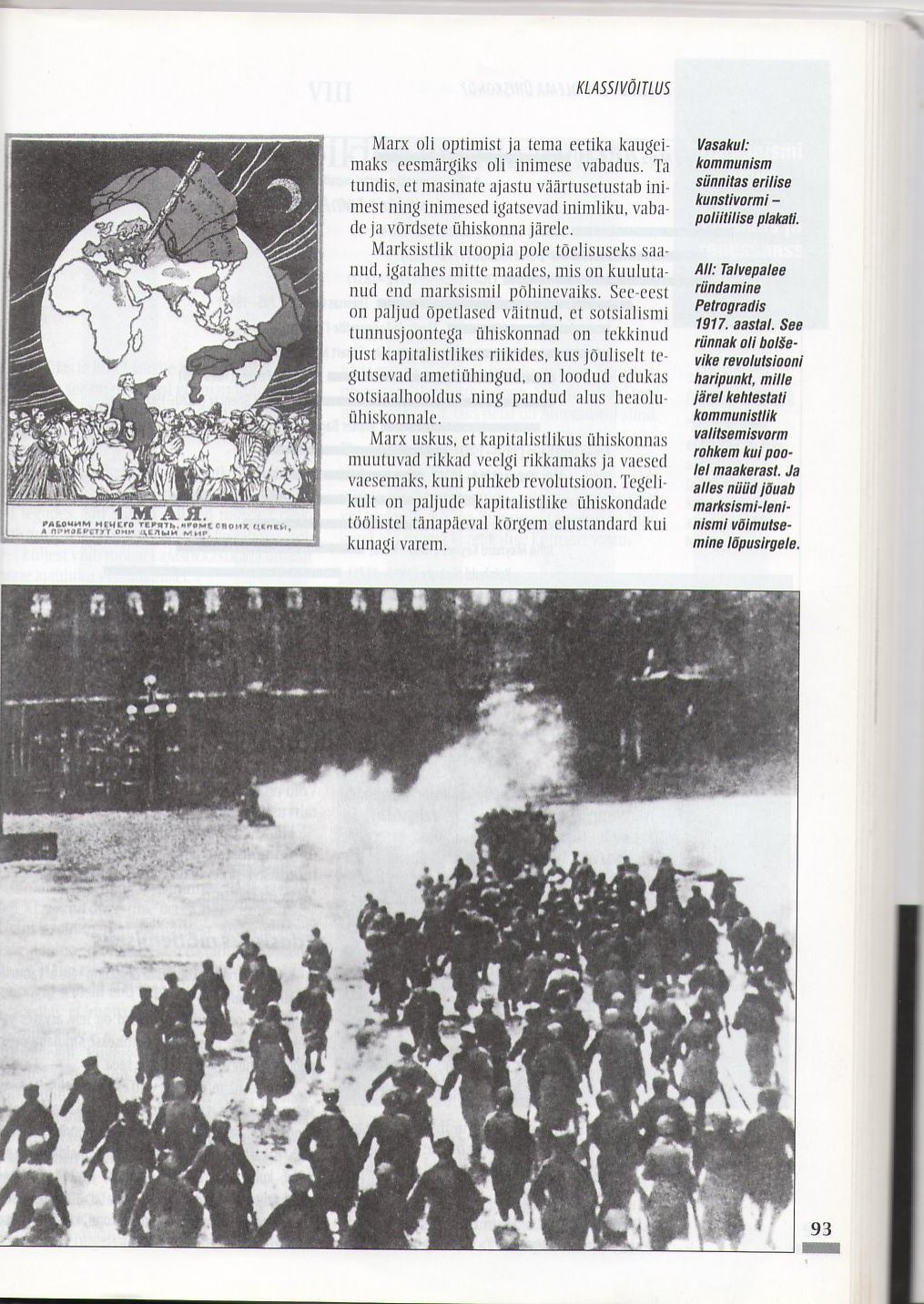 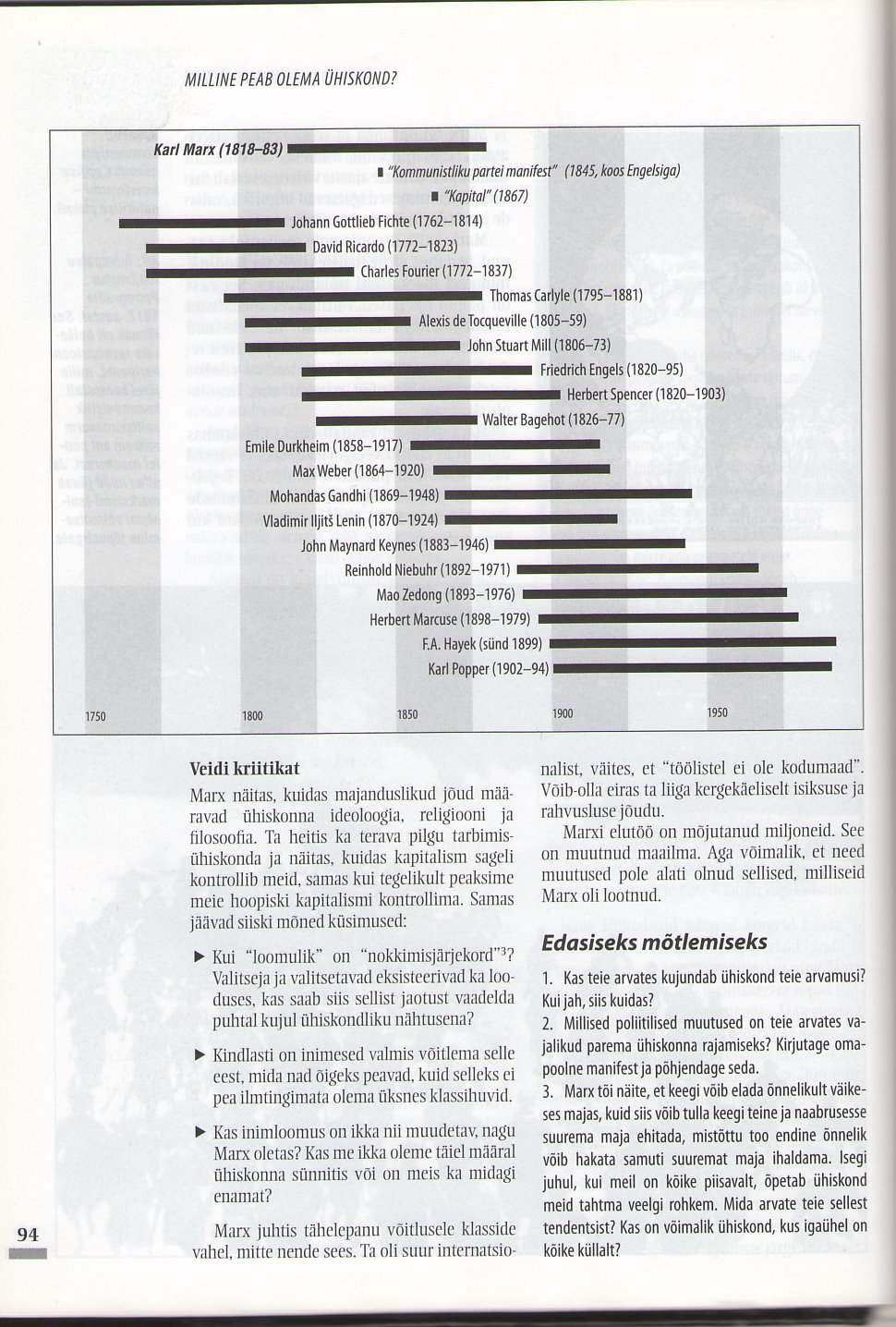 